REQUERIMENTO Nº 996/2015Requer Voto de Pesar pelo falecimento do SR. ARLINDO RASTEIRO GASPAR, ocorrido recentemente. Senhor Presidente, Nos termos do Art. 102, Inciso IV, do Regimento Interno desta Casa de Leis, requeiro a Vossa Excelência que se digne a registrar nos anais desta Casa de Leis voto de profundo pesar pelo falecimento do Sr. Arlindo Rasteiro Gaspar, ocorrido no último dia 16 de julho. Requeiro, ainda, que desta manifestação seja dada ciência aos seus familiares, encaminhando cópia do presente à Rua Catarina Sacilotto, 172, Jardim Brasília, nesta cidade.Justificativa:O Sr. Arlindo Rasteiro Gaspar tinha 83 anos de idade e era casado com Terezinha de Jesus Dossena Gaspar e deixou a filha Vera.Benquisto por todos os familiares e amigos, seu passamento causou grande consternação e saudades; todavia, sua memória há de ser cultuada por todos que em vida o amaram.Que Deus esteja presente nesse momento de separação e dor, para lhes dar força e consolo.É, pois, este o Voto, através da Câmara de Vereadores, em homenagem póstuma e em sinal de solidariedade.                    Plenário “Dr. Tancredo Neves”, em 17 de julho de 2015. José Antonio FerreiraDr. José                                              -vereador-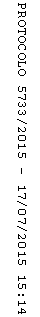 